.S1: FORWARD MAMBO STEP, BACKWARDS MAMBO STEPS2: FORWARD MAMBO STEP, BACKWARDS MAMBO STEPS3: SIDE MAMBO STEP R, L X2S4: SIDE MAMBO STEP R, L X2S5: CUBAN WALKING R X2S6: CUBAN WALKING R X2S7: CUBAN WALKING L X2S8: CUBAN WALKING L X2S9: FORWARD/BACKWARDS MAMBO STEP X2S10: SIDE MAMBO X4S11: CUBAN WALKING R X4S12: CUBAN WALKING L X4S13: SWIVEL WALKING FORWARD X8S14: CUBAN WALKING BACKWARDS X8S15: SWIVEL WALKING FORWARD X8S16: CUBAN WALKING BACKWARDS X8Last Update - 30 June 2020Saturday Night Cha (Warm-Up)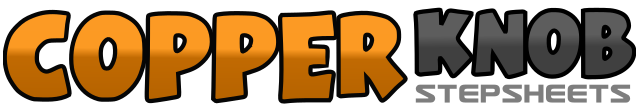 .......Count:128Wall:1Level:Beginner.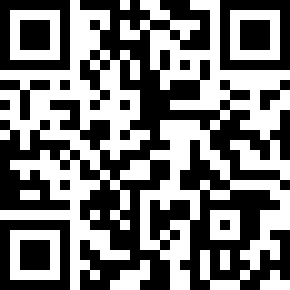 Choreographer:YoungSoon Song (KOR), SoYeun Choi (KOR), Hee Sun Lee (KOR) & Hyun Ah Lee (KOR) - June 2020YoungSoon Song (KOR), SoYeun Choi (KOR), Hee Sun Lee (KOR) & Hyun Ah Lee (KOR) - June 2020YoungSoon Song (KOR), SoYeun Choi (KOR), Hee Sun Lee (KOR) & Hyun Ah Lee (KOR) - June 2020YoungSoon Song (KOR), SoYeun Choi (KOR), Hee Sun Lee (KOR) & Hyun Ah Lee (KOR) - June 2020YoungSoon Song (KOR), SoYeun Choi (KOR), Hee Sun Lee (KOR) & Hyun Ah Lee (KOR) - June 2020.Music:Another Saturday Night - CheekaAnother Saturday Night - CheekaAnother Saturday Night - CheekaAnother Saturday Night - CheekaAnother Saturday Night - Cheeka........1 2 3-4RF Step Forward(1), LF Recover(2), 3-4 RF Together(3-4)5 6 7-8LF Step Backwards(5), RF Recover(6), LF Together(7-8)1 2 3-4RF Step Forward(1), LF Recover(2), RF Together(3-4)5 6 7-8LF Step Backwards(5), RF Recover(6), LF Together(7-8)1 2 3-4RF Step R(1), LF Recover(2), RF Together(3-4)5 6 7-8LF Step L(5), RF Recover(6), LF Together(7-8)1 2 3-4RF Step R(1), LF Recover(2), RF Together(3-4)5 6 7-8LF Step L(5), RF Recover(6), LF Together(7-8)1-2 3-4RF Step R(1-2), LF Together(3-4)5-6 7-8RF Step R(5-6), LF Together(7-8)1-2 3-4RF Step R(1-2), LF Together(3-4)5-6 7-8RF Step R(5-6), LF Touch Beside RF(7-8)1-2 3-4LF Step L(1-2), RF Together(3-4)5-6 7-8LF Step L(5-6), RF Together(7-8)1-2 3-4LF Step L(1-2), RF Together(3-4)5-6 7-8LF Step L(5-6), RF Touch Beside LF(7-8)1&2RF Step Forward(1), LF Recover(&), RF Together(2)3&4LF Step Forward(3), RF Recover(&), LF Together(4)5&6RF Step Forward(1), LF Recover(&), RF Together(2)7&8LF Step Forward(3), RF Recover(&), LF Together(4)1&2RF Step R(1), LF Recover(&), RF Together(2)3&4LF Step L(3), RF Recover(&), LF Together(4)5&6RF Step R(5), LF Recover(&), RF Together(6)7&8LF Step L(7), RF Recover(&), LF Together(8)1 2RF Step R(1), LF Together(2)3 4RF Step R(3), LF Together(4)5 6RF Step R(5), LF Together(6)7 8RF Step R(7), LF Touch Beside RF(8)1 2LF Step L(1), RF Together(2)3 4LF Step L(3), RF Together(4)5 6LF Step L(5), RF Together(6)7 8LF Step L(7), RF Touch Beside LF(8)1-2RF Step Forward(!), LF Step Forward(2)3-4RF Step Forward(3), LF Step Forward(4)5-6RF Step Forward(5), LF Step Forward(6)7-8RF Step Forward(7), LF Step Forward(8)1-2RF Step Backwards(1), LF Step Backwards(2)3-4RF Step Backwards(3), LF Step Backwards(4)5-6RF Step Backwards(5), LF Step Backwards(6)7-8RF Step Backwards(7), LF Step Backwards(8)1-2RF Step Forward(!), LF Step Forward(2)3-4RF Step Forward(3), LF Step Forward(4)5-6RF Step Forward(5), LF Step Forward(6)7-8RF Step Forward(7), LF Step Forward(8)1-2RF Step Backwards(1), LF Step Backwards(2)3-4RF Step Backwards(3), LF Step Backwards(4)5-6RF Step Backwards(5), LF Step Backwards(6)7-8RF Step Backwards(7), LF Step Backwards(8)